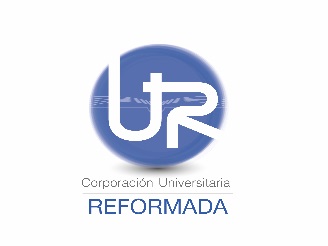 Posgrado: ___________________________ No de Inscripción: ______ Asesor: ____________________Primer apellido: _____________________________ Segundo Apellido: _______________________Primer Nombre: _____________________________ Segundo Nombre: _______________________ Sexo: F	MTipo de Id: CC	   CE	             Pasaporte 		No. de documento: ______________________Lugar de Expedición del Documento: _____________________________________________________Departamento de residencia: ________________ Municipio de residencia: _____________________Dirección de residencia: ____________________ Teléfono de residencia: _______________________Teléfono celular: ____________________ Correo electrónico: _________________________________Lugar de nacimiento. País: _______________________ Departamento: _________________ Ciudad: ____________________Fecha de nacimiento: D	      M		A 		Estado Civil: ____________________________Tiene alguna discapacidad: Si  	 No        Tiene alguna Necesidad educativa Especial Si        No¿Labora Actualmente?  S        N		Tipo de trabajador: Asalariado	        Independiente Cargo: _______________________________ salario: entre 1 y 4 SMLV	   más de 4 SMLVTipo de contrato: término fijo 	Término Indefinido        Prestación de servicio  Otro          Cual: ___________________________________________________  RECONOCIMIENTOS ACADÉMICOS: ______________________________________________________________________________________________________________________________________________________________________________________________________________________________El estudiante queda notificado que la realización de los estudios en el posgrado que ha inscrito está sujeto a la apertura de este, para la cual será necesario la matrícula de por lo menos  veintidós (22) aspirantes. Desde el momento de la inscripción, el estudiante se compromete a respetar los estatutos y reglamentos de la institución, por lo tanto, cumplir las normas de orden académico y disciplinario. Cuando el estudiante solicite por escrito el aplazamiento del semestre ACEPTO LAS CONDICIONES ANTERIORES ___________________	    _________________________________		____________________________________             FECHA 		             FIRMA DEL ESTUDIANTE 		            FIRMA DEL FUNCIONARIO      Nombre de la institución    Años cursados  Año de   ingreso  Fecha en la que   obtuvo el titulo  Fecha en la que   obtuvo el titulo  Fecha en la que   obtuvo el titulo           Titulo Obtenido  Nivel MedioDMANivel Superior        Otro 